МОДЕЛИРОВАНИЕ ПРОЦЕССА ФРИКЦИОННОГО НАНЕСЕНИЯ АНТИИЗНОСНОГО МАТЕРИАЛА НА ПОВЕРХНОСТЬ ЗОЛОТНИКА.Дидур В.А., акад. МААО, д.т.н., проф.Величко И.Г., к. ф.-м. н.Мушкевич О.И., аспирант.Таврический государственный агротехнологический университетг. Мелитополь, УкраинаТел. (0619) 44-02-74Аннотация. Рассмотрен процесс фрикционного нанесения антиизносного покрытия на поверхность вала. Проанализирован процесс нанесения, определены параметры влияющие на процесс, выдвинута система предположений в рамках которой построен алгоритм расчета толщины нанесенного слоя покрытия, получены закономерности толщины нанесенного слоя покрытия в зависимости от приложенного усилия при обработке. Проанализированы теоретические и экспериментальные данные.Ключевые слова: фрикционное латунирование, антиизносное покрытие, плоская деформация, задача Герца, задача Фламана.Постановка проблемы. Фрикционное нанесения антиизносного материала, например латуни [4,5,6], имеет сложную природу. Качество покрытия зависит от многих факторов на разных этапах технологического процесса.Процесс фрикционного нанесения антиизносного материала, фрикционное латунирование, мало изученный. Большее внимание уделяется процессу работы покрытия, а не качеству его нанесения. Поэтому является важным рассмотреть процесс фрикционного нанесения латунного покрытия подробнее.Для качественного фрикционного нанесения антиизносного материала на внешнюю поверхность валов и дальнейшей работы покрытия важным является выполнение всех условий этого многопараметрического процесса. Критериями качества нанесения антиизносного материала, является равномерность слоя покрытия, шероховатость и его толщина. Поэтому выявление параметров и факторов влияющих на протекание процесса и выявления зависимости между ними является очень важной задачей в освоении этого технологического процесса.Анализ последних исследований и публикаций. Фрикционное нанесения антиизносных покрытий нашло широкое распространение благодаря работам Гаркунова Д.Н. и Лозовского В.Н. [4,5,6], именно на их работах основаны практически все современные исследования в этом направлении. Именно в этих исследованиях приведены основные свойства антифрикционных покрытий и описан механизм их работы.Изучение влияния технологических режимов на качество покрытия приведены в работах [2,6,10,11]. Следует отметить, что в работе [11] достаточно полно изучено влияние скорости V и подачи S на толщину покрытия. Также широко развернуты исследования по влиянию фрикционного латунного покрытия на шероховатость поверхности. Недостаточно, на наш взгляд, рассмотрен параметр толщины нанесенного слоя покрытия, который влияет на дальнейшую работу покрытия и на размер обработанной детали, именно поэтому этот важный параметр требует дополнительных исследований.Таким образом, можно констатировать, что в настоящее время отсутствует алгоритм, который позволяет определить толщину слоя покрытия по известным технологическим параметрам процесса фрикционного нанесения антиизносного материала.Цель исследования: определить параметры, которые влияют на процесс фрикционного нанесения антиизносного материала, разработать и обосновать алгоритм, который позволит вычислить толщину нанесения антиизносного материала фрикционным способом с учетом угла наклона инструмента к оси обрабатываемой детали.Основная часть. Фрикционное латунирование, как процесс покрытия тонким слоем (2-8 мкм) латуни рабочей поверхности вала, в простейшем виде представляет собой натирание вдоль вала латуни поджатым к нему латунным инструментом. Процесс осуществляется с поджимом пластинки к валу. Пластинка расположена под углом к оси вала и последовательно с помощью поперечной подачи обрабатывает поверхность вала, вследствие прижатия инструмента, возникают напряжения.Во время проведения эксперимента образец который обрабатывали, в процессе покрывается слоем покрытия золотистого цвета и имеет разное качество и равномерность в зависимости от режимов. Латунь, которая отслаивается от поверхности инструмента не полностью наращивается на деталь, большая часть в виде порошка осыпается, этот фактор необходимо учитывать при построении модели.Для построения математической модели приняты следующие допущения в рамках которых проведем исследование процесса фрикционного нанесения антиизносного материала:1) деформация латунной пластинки является плоской, так как в каждом пересечении перпендикулярном оси цилиндра напряжение деформации будет одинаковой;2) пластинку можно считать упругой полуплоскостью;3) контакт пластинки с поверхностью золотника моделируется задачей Герца для контакта между двумя цилиндрами с параллельными осями;4) задача статична.Поскольку контакт происходит между валом и плоской пластинкой, диаметр пластинки будет стремиться к бесконечности. Итак, воспользуемся известными формулами [7] для расчета максимального давления в зоне контакта.                                                                             (1)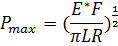 здесь                                            (2)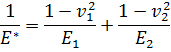                                                   (3)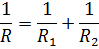   где: R1 та R2 - радиусы первого и второго цилиндров, если радиус второго цилиндра стремится к бесконечности, тогда будем иметь:Е1 и Е2 - модули упругости материалов первого и второго цилиндров;1 и 2 - коэффициенты Пуассона материалов первого и второго цилиндров.Длина области контакта рассчитывается с учетом угла наклона α пластинки относительно оси вращения вала.                                                                                                   (4)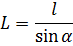 где: l - ширина пластинки;α - угол наклона пластинки относительно оси вращения вала.Рисунок 1. - Схематическое изображение расположения элементов при проведении фрикционного нанесения антиизносного материала.1 - Вал; 2 - Пластинка;Находим нагрузку на единицу длины:                                                                                                 (5)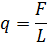 где: F- сила прижима пластинки к валу.Полуширина площадки контакта рассчитывается по формуле:                                                                                                (6)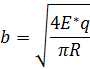 Если ввести систему координат так, чтобы область контакта была (-b; b) х (0; L), то нормальная нагрузка в области контакта описывается функцией [7]:                                                                              (7)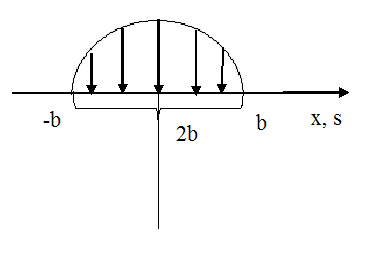 Рисунок. 2 - Распределение приложенного усилия на участке.Для определения внутренних напряжений воспользуемся задачей Фламана.Рассмотрим задачу Фламана о воздействии на упругую полуплоскость нормальной сосредоточенной силы, которая приложена к границе полуплоскости. Компоненты тензора напряжений определяются по формулам [1]                                                   (8)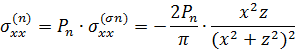                                                    (9)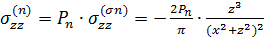                                             (10)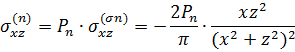   Если для единичной сосредоточенной силы напряжения определяется по формуле (1), то для усилия приложенную на участке (-b, b) и описывается функцией Р(х), соответствует напряжение, которое рассчитывается по формуле:                                                (11)Здесь σ(n)(x-s,z) является функцией Грина.С учетом этого и (7) будем иметь:                                    (12)                            (13)Ограничимся только точками по оси х. Для этого в выражения подставим x = 0.                                    (14)Далее по аналогии следующие компоненты тензора напряжения будут иметь вид:                                                     (15)                                  (16)Поскольку функция P (s) парная, последний интеграл равен 0.Согласно четвертой гипотезы прочности исследуется потенциальная энергия формоизменения, которая определяется через главные напряжения следующим образом:                 (17)В случае плоской деформации уравнения для энергии формоизменения будут иметь следующий вид [1]:     (18)Здесь  - коэффициент Пуассона материала. 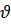 После подстановки (14,15,16) в (18) получим следующее выражение                                        (19)Приведем графики зависимостей энергии формоизменения на линии действия силы в зависимости от глубины z при различных значениях приложенной силы Рi.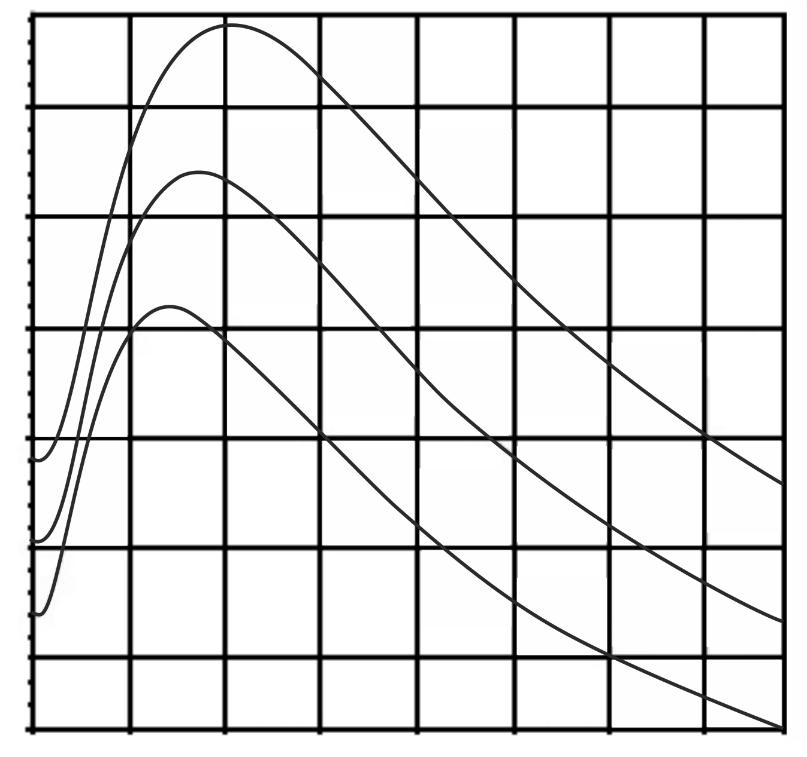             0      20      40     60     80   100     120Рисунок 3. - График функций, описывающих зависимость энергии формоизменения от приложенной силы Рi.1 - прилагаемое усилие, Р = 7 кг., 2 - прилагаемое усилие, Р = 10 кг., 3 - прилагаемое усилие, Р = 14 кг.Как видим, каждая из этих функций имеет единственный максимум. Координаты точки максимума растут с ростом приложенной силы.Для нахождения точек максимума определим производные от полученных функций по z и приравняем их к 0.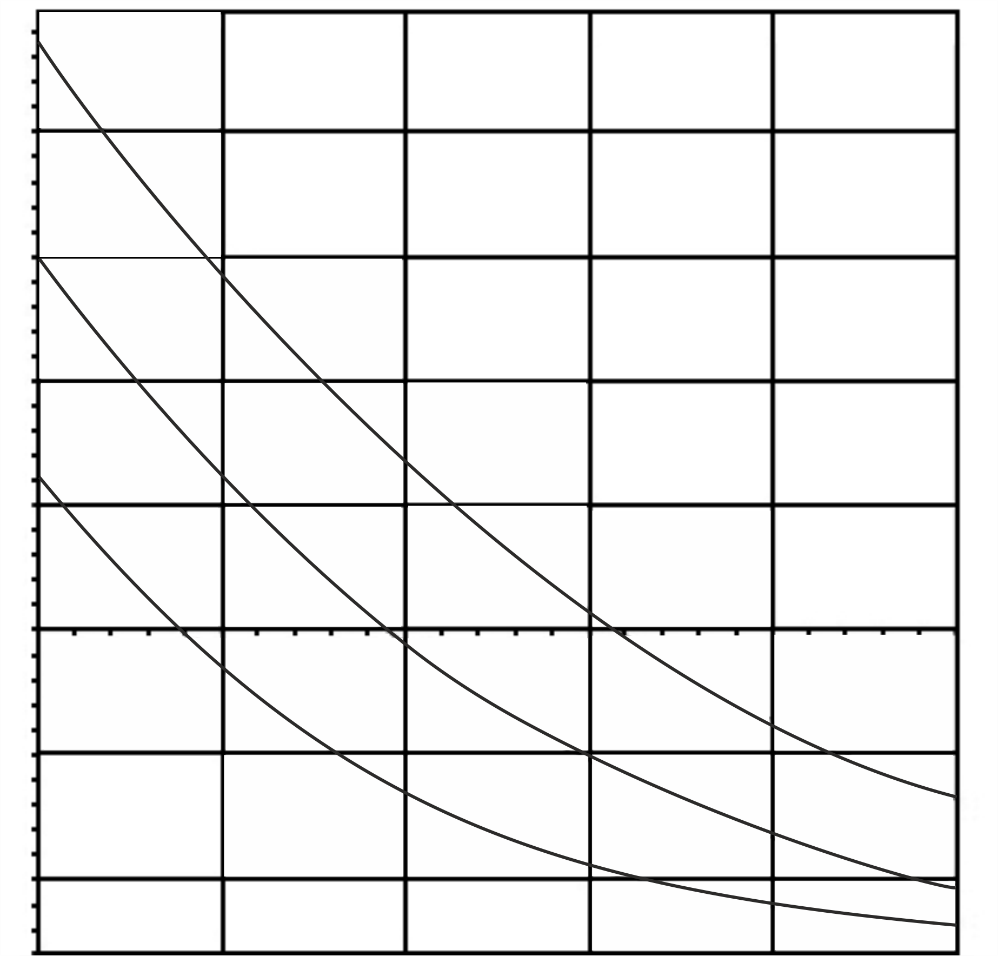 Рисунок 4. - График производных от функций, F '= ƒ (Pi).  1 - прилагаемое усилие, Р = 7 кг., 2 - прилагаемое усилие, Р = 10 кг., 3 - прилагаемое усилие, Р = 14 кг.	Численные значения глубины деформации z' в зависимости от приложенной силы Рi при максимуме энергии формоизменения приведены в таблице 1.Таблица 1. Точки максимума энергии формоизменения в зависимости от приложенного усилия Рi.Предлагается гипотеза, что толщина слоя пропорциональна глубине на которой достигается максимум энергии формоизменения на линии действия силы.                                                           (20)где: z '- координата точки максимума энергии формоизменения при силе Pi,h - толщина нанесенного материала,с - абсолютная константа.Отсюда вытекает следующее:                                                                                           (21)Для проверки теоретических положений характеризующих процесс фрикционного латунирование были проведены экспериментальные исследования.Методика экспериментальных исследований. Эксперимент проводился на токарном станке 16К20 с помощью специально разработанного приспособления. Режимы обработки: обороты n = 200 об/мин, поперечная подача S = 0,035 мм/об, угол наклона пластинки к оси золотника α = 10о. Время контакта латунной пластинки с валом зависит от скорости и подачи, потому как пластинка расположена под углом и смещается с каждым кругом.Полученные результаты приведены в таблице 2.Таблица 2. Экспериментальные данные толщины нанесенного слоя латуни в зависимости от приложенного усилия Р.Для определения абсолютной константы воспользуемся фактическими данными полученными в процессе эксперимента по нанесению материала, данные приведены в таблице 2.Экспериментальные значения подставим в выражения (21), получим величину:Полученное значение после расчета абсолютной константы с подставим в формулу (20), получим расчетную толщину нанесенного слоя h', результаты сравнения расчетных и экспериментальных данных для определения h представим в таблице 3.Таблица 3. Экспериментальные и расчетные значения толщины нанесенного слоя латуни в зависимости от приложенного усилия Р, и их расхождение.Поскольку расхождение теоретических и расчетных значений незначительное данная модель может быть использована для дальнейших расчетов.Выводы: в статье определены параметры влияющие на процесс фрикционного нанесения материала. Разработан алгоритм и установлены закономерности, которые позволяют получать расчетные значения толщины h нанесенного слоя антиизносного материала в зависимости от силы прижима Pi пластинки к валу. Сравнение теоретических и экспериментальных результатов показало максимальное расхождение в 1,1%, что подтверждает адекватность модели.ЛИТЕРАТУРА1. Александров А.В. Основы теории упругости и пластичности / А.В. Александров, В.Д. Потапов - Учеб. Для строительных спец. Вузов. - М .: Высш.школа, 1990. - 400с.2. Баранов, М. Н. Модификация поверхности трения / М. Н. Баранов, М. Г. Исупов, Г. П. Исупов / Вестник Ижевск государственного технического университета. - 2008. - N 43. Беляев Н.М. Сопротивление материалов. - М .: Наука, 1965. - 856с.4. Гаркунов Д.Н. Триботехника (конструирование, изготовление и эксплуатация машин): Учебник. - Пятый изд., Перераб. и доп. / Д.Н. Гаркунов - М., 2002. - 632 с.5. Гаркунов Д.Н. Триботехника (износ и безызносности): Учебник. - Пятый изд., Перераб. и доп. / Д.Н. Гаркунов - М., 2001. - 616 с.6. Лозовский В.Н. Надежность гидравлических агрегатов / В.Н. Лозовский- М., 1974. - 320с.7. Пат.23343 Украины, МПК7 В23Р 9/00. Приспособления для фрикционно-механического нанесения покрытий / В.Б. Богуцкий, Л.Б.Шрон, В.В. Малыгина. - № u2006 11891. - Заявл. 13.11.2006; Опубл. 25.05.2007. Бюл.№7.8. Самули В.И. Основы теории упругости и пластичности: Учеб. пособие для студентов вузов. - Второй изд., Перераб. - М .: Высш. школа, 1982. - 264 с.9. Седов Л. И. Методы подобия и размерности в механике. - М .: Наука, 1981. - 448 с.10. Черкун В.В. Способы нанесения антифрикционных покрытий прироботочних / В.В. Черкун, В.Б. Юдовинський - Мелитополь, Труда ТГАТУ, Вып 9. Т4 - Мелитополь, 2009. - 180с.11. Шрон. Л.Б. Исследование влияния условий фрикционно латунирование на параметры поверхностного слоя обработанных деталей / Л.Б Шрон .; В.Б. Богуцкий; В.М Мануйленко - Сборник научных трудов "Вестник НТУ" ХПИ "Технологии в машиностроении - Харьков, 2009. - 101с.BIBLIOGRAPHY1. Alexandrov A.V. Fundamentals of the theory of elasticity and plasticity / AV Aleksandrov, V.D. Potapov - Proc. For building spec. Universities. - M.: Vyssh.shkola, 1990. - 400c.2. Baranov M.N. Surface Modification of friction / M. Baranov, MG Isupov, GP Isupov / Herald Izhevsk State Technical University. - 2008. - N 43. Belyaev N.M. Strength of materials. - M.: Science, 1965 - 856s.4. Garkunov D.N. Tribotekhnika (design, manufacture and operation of the machine): Textbook. - 5th ed., Rev. and ext. / D.N. Garkunov - M., 2002 - 632 p.5. Garkunov D.N. Tribotekhnika (wear and bezyznosnogo): Textbook. - 5th ed., Rev. and ext. / D.N. Garkunov - Moscow, 2001 - 616 p.6. Lozovskiy V.N. Reliability of hydraulic power units / V.N. Lozovskiy- M., 1974. - 320C.7. Pat.23343 Ukraine, MPK7 V23R 9/00. Pristosuvannya for friktsиyno-mehanиchnogo Damage pokrittиv / VB Bogutsky, L.B.Shron, V.V. Maligиna. - № u2006 11891. - Appl. 13.11.2006; Publ. 25.05.2007. Byul.№7.8. Samuli V.I. Fundamentals of the theory of elasticity and plasticity: Proc. manual for students. - 2nd ed., Rev. - M.: Higher. School, 1982 - 264 p.9. Sedov L.I. Methods of Similarity and Dimensionality in Mechanics. - M.: Science, 1981 - 448.10 Cherkun V.V. Methods of application antifriktsиynih pokrittиv prirobotochnih / VV Cherkun, V.B. Yudovinsky - Melitopol, Prats TDATU, Vip 4 сентября - Melitopol 2009 - 180c.11 Shron L.B. Investigation of the influence of the friction brass plating conditions on the parameters of the surface layer of machined parts / LB Shron.; V.B. Bogutskiy; V.M. Manuilenko - Collection of scientific works "Herald of NTU" KPI "Tehnologии in mashinobuduvannи - Kharkiv, 2009. - 101c.Р, кгz', мкм7291034,51441№Р, кгh, мкм17521063147Р, кгТовщина нанесеного шаруТовщина нанесеного шарурозбіжність, %Р, кгекспериментальна, h, мкмрозрахункова, h', мкмрозбіжність, %754,9880,241065,9341,11477,0520,7